CURRICULAM VITAEKARTHICK                                                                                                            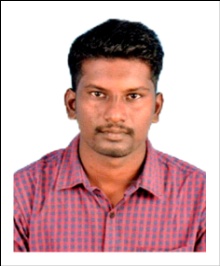 Email: karthick.387398@2freemail.com OBJECTIVES:To seeking permission in an organization that will recognize and utilize my skills fully and offer me a position requiring innovative and creative ideas continuous growth and learning are way of life.EDUCATION:B.E Mechanical Engineering in Chendhuran College of Engineering and Technology,Pudukkottai affiliated to Anna University,Chennai,India in 2015.D.M.E from Annamalai Polytechnic College Chettinadu in 2009.WORKING EXPERIENCE:Worked as a Junior Engineer in Sona Koya Steering System in Chennai (2009 to 2010).Worked as Maintenance Engineer in Mr. Arunachalam Industrial Training Institute, Pudukkottai  (2015 to 2017)   SKILL PROFILE:Operating system	:	MS-Word, MS-PowerPoint &MS-Excel.Packages		:	AutoCADTECHNICAL SKILLS: Knowledge of Two Wheelers Mechanism.Knowledge of Automobiles.PROJECT DETAILS: (BE)Design and Fabrication of Air Assisted Exhaust breaking system.Experimental Evolution of Mechanical properties of Coir, Jute,Glass,Fiber Materials (Composite Material) PROJECT DETAIL: (D.M.E)Design and Fabrication of Vertical Mini Milling Machine.EVENT ORGANIZED:RAMM 11 – A National Level Conference Organized by Mechanical Student’s Chapter.TORSION 11 – A National Level Technical Symposium Organized by Mechanical Student’s Chapter.PERSONAL DETAILS:Gender				:	MaleNationality			:	IndianReligion			:	HinduLanguages			:	English & Tamil